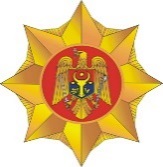 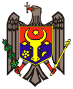 Ministerul  Afacerilor Interne al Republicii MoldovaDepartamentul Poliţiei de FrontierăO R D I N„_____”____________20__                    mun. Chişinău                                        nr.__________cu privire la aprobarea Instrucţiuniiprivind condiţiile şi procedura de anulare şi deretragere a permiselor de acces în zona de frontierăÎNREGISTRAT:Ministerul Justiţieinr.___ din __ __ ______ministru___________ Vladimir CebotariÎn temeiul prevederilor art.30 alin.(4) din Legea nr.215 din 04.11.2011 cu privire la frontiera de stat a Republicii Moldova şi în corespundere cu prevederile pct.22 şi pct.23 alin.(1) din Regulamentul Departamentului Poliţiei de Frontieră, aprobat prin Hotărârea Guvernului nr.434 din 19 iunie 2012 cu privire la Poliţia de Frontieră,-O R D O N:1. Se aprobă Instrucţiunea privind condiţiile şi procedura de anulare şi de retragere a permiselor de acces în zona de frontieră, conform anexei.2. Controlul asupra executării prezentului ordin mi-l asum personal.3. Ordinul urmează să fie adus la cunoştinţa întregului efectiv al Poliţiei de Frontieră.4. Prezentul Ordin intră în vigoare şi se pune în aplicare la data de 01 iunie 2017.5. Ordinul se publică în Monitorul Oficial al Republicii Moldova şi pe site-ul Poliţiei de Frontieră (www.border.gov.md).Şef Departament                                                               Fredolin LECARIAprobatăprin Ordinul şefului DepartamentuluiPoliţiei de Frontieră nr. __  din “___”  _______2017   INSTRUCŢIUNEprivind condiţiile şi procedura de anulare şi deretragere a permiselor de acces în zona de frontierăI. Dispoziţii generaleInstrucţiunea privind condiţiile şi procedura de anulare şi de retragere a permiselor de acces în zona de frontieră ( în continuare - Instrucţiune), stabileşte prevederile de bază privind condiţiile şi procedura de anulare şi de retragere a permiselor de acces în zona de frontieră.Prezenta Instrucţiune se aplică în toate subdiviziunile Departamentului Poliţiei de Frontieră al MAI de către personalul împuternicit prin Ordinul şefului Departamentului Poliţiei de Frontieră al MAI, pentru anularea şi retragerea permiselor de acces în zona de frontieră. Principiile care stau la baza prezentei Instrucţiuni sunt: legalitatea, asigurarea transparenţei, veridicitate, responsabilitate şi integritate. În sensul prezentei Instrucţiuni, următoarele noţiuni semnifică:Permis de acces în zona de frontieră - document oficial, eliberat de Poliţia de Frontieră, cu dimensiunile - 105×74 mm, care atestă număr de ordine, valabilitate, limita semnelor de frontieră, ora de aflare, scop şi identitate a titularului; Permis de acces în zona de frontieră anulat - document oficial care nu produce efect juridic.Decizia privind anularea şi retragerea permisului de acces în zona de frontieră – act administrativ al Poliţiei de Frontieră, prin care este anulat şi ridicat permisul de acces în zona de frontieră.II. Condiţiile  de anulare a permiselorde acces în zona de frontierăPermisele de acces în zona de frontieră se anulează când titularul permisului de acces în zona de frontieră:a încălcat regulile de intrare, şedere şi ieşire în/din zona de frontieră; a încălcat regulile specifice de pescuit, vânătoare, silvicultură, păşunat, agrement, exploatarea subsolului şi protecţiei mediului; a încălcat ordinea publică;a încălcat timpul şi perioada  de aflare în zona de frontieră, stabilit în permis; a tras cu arma în direcţia frontierei de stat; a deteriorat sau a distrus semnele de frontieră, instalaţiile ori mijloacele tehnice de supraveghere şi control al frontierei; a produs sau a extins incendii în limita zonei de frontieră; a desfăşurat activităţi care pot polua (sau au poluat) apele, aerul sau solul în zona de frontieră, precum şi în apele de frontieră;a comis infracţiuni în zona de frontieră;a modificat nelegitim unele date din permisul de acces;a deteriorat permisul, citirea ori recunoaşterea înscrisurilor este imposibilă;solicitantul din motive neîntemeiate, nu a ridicat permisul în termen de 60 de zile, de la data depunerii cererii;alte cazuri prevăzute de legislaţia în vigoare.III. Procedura de anulare şi retragere a permisuluide acces în zona de frontierăAnularea  şi retragerea permisului de acces în zona de frontieră se dispune în privinţa titularilor care au obţinut permis de acces în zona de frontieră şi au încălcat prevederile pct.5 din prezenta Instrucţiune, prin emiterea Deciziei privind anularea şi retragerea permisului de acces în zona de frontieră, conform anexei nr.1 la prezenta Instrucţiune.Responsabili pentru emiterea deciziei de anulare şi de retragere a permisului de acces în zona de frontieră este personalul împuternicit prin Ordinul şefului Departamentului Poliţiei de Frontieră al MAI.Responsabilul pentru emiterea Deciziei privind anularea şi retragerea  permisului de acces în zona de frontieră, este obligat:în termen de până la 3 ore să consemneze în Registrul de evidenţă a permiselor, la rubrica “permise anulate” date privind emiterea Deciziei privind anularea şi retragerea permisului de acces în zona de frontieră care va cuprinde următoarele menţiuni: data, luna, anul emiterii Deciziei şi numele de familie şi prenumele titularului (nr.) permisului anulat şi retras. În cazul anulării şi retragerii permisului pentru ambarcaţiune, la rubrica “permise anulate” se va specifica nr. permisului pentru ambarcaţiune anulat şi retras. să stocheze într-o mapă separată originalul Deciziilor privind anularea şi retragerea permisului de acces în zona de frontieră şi permisul retras.Permisul de acces în zona de frontieră se anulează şi se retrage de personalul desemnat din subdiviziunea care a constatat încălcarea comisă de titular.IV. Decizia de anulare şi retragere a permisuluide acces în zona de frontieră Până la emiterea Deciziei privind anularea şi retragerea permisului de acces în zona de frontieră, persoana împuternicită de emiterea Deciziei, urmează să analizeze circumstanţele de fapt şi cele de drept, asupra încălcărilor comise de către titularul permisului.Persoana împuternicită eliberează Decizia privind anularea şi retragerea permisului de acces în zona de frontieră, în două exemplare câte una pentru fiecare parte, ambele în original.În cazul când titularul refuză de a semna Decizia privind anularea şi retragerea permisului de acces în zona de frontieră şi de a returna permisul, persoana împuternicită este obligată să efectueze o inscripţie (bifează), în partea de jos a formularului, după cum urmează: “Persoana vizată a refuzat să semneze decizia” sau “Persoana vizată a refuzat returnarea permisului de acces în zona de frontieră”. Cel puţin doi martori, cu capacitate de exerciţiu deplină, trebuie să participe şi să ateste prin semnătură refuzul semnării Deciziei şi returnării permisului, de către titular. Pentru cercetări ulterioare, datele de contact ale martorilor urmează a fi ataşate la formular.V. Dispoziţii finale  Persoana, în privinţa căruia s-a emis Decizia de anulare şi retragere a permisului de acces în zona de frontieră, este în drept de a solicita un alt permis de acces în zona de frontieră, după 30 zile, în condiţiile prevăzute de legislaţia în vigoare. Anexa nr.1                                                                                                       La Instrucţiunea privind condiţiile şi procedura                                                                                                        de anulare şi retragere a permiselor                                                                                                        de acces în zona de frontieră															Ministerul  Afacerilor  Interne al Republicii  Moldova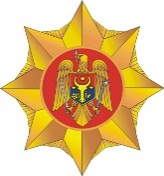 Ministry of Internal Affairs of the Republic of MoldovaDepartamentul Poliţiei de FrontierăDepartment of the Border PoliceMD 2059, mun. Chişinău, str.Petricani 19 tel. (373-22)  264-589, 259-638 fax. (373-22)  259-651  email: politia.frontiera@border.gov.mdemail: dpf@mai.gov.md  pagina-web : www.border.gov.md c/d IDNO 1006601000196				  	    DECIZIE            privind anularea şi retragerea permisului de acces în zona de frontierăLa data de ____________________ora______, la Sectorul Poliţiei de Frontieră________________________________________________________________ cetăţeanului/cetăţencei_____________________________________________________                                                                    (numele,prenumele)născut(ă)__________________ domiciliul________________________________                    (ziua, luna, anul naşterii)posesor al permisului de acces în zona de frontieră nr.________eliberat de _________________________________  i se anulează şi se retrage permisul de acces în zona de frontieră nr._____ după caz şi permisul pentru ambarcaţiune nr.____ eliberat de _________________________________________deoarece: □  a) a încălcat regulile de intrare, şedere şi ieşire în/din zona de frontieră□  b) a încălcat regulile specifice de pescuit, vânătoare, silvicultură, păşunat, agrement, exploatarea subsolului şi protecţiei mediului; □  c) a încălcat ordinea publică;□  d) a încălcat perioada şi timpul de aflare în zona de frontieră, stabilit în permis;□  e) a tras cu arma în direcţia frontierei de stat; □  f) a deteriorat sau a distrus semnele de frontieră, instalaţiile ori mijloacele tehnice de supraveghere şi control al frontierei;□  g) a produs sau a extins incendii în limita zonei de frontieră.□  h) a desfăşurat activităţi care pot polua (sau a poluat)  apele, aerul sau solul în zona de frontieră, precum şi în apele de frontieră;□  i) a comis infracţiuni în zona de frontieră;□  j) a modificat nelegitim unele date din permisul de acces;□  k ) solicitantul din motive neîntemeiate, nu a ridicat permisul în termen de 60 de zile, de la data depunerii cererii;□  l) alte cazuri prevăzute de legislaţia în vigoare.Notă: □ după caz  se anulează şi se retrage şi permisul pentru ambarcaţiune nr.______Decizia a fost întocmită de __________________________     ___________                                              (numele, prenumele, funcţia deţinută, gradul special)            (semnătura persoanei)Decizia a fost primită de              ___________________________________________         ___________________                                                                                                      (numele, prenumele persoanei)                           (semnătura persoanei)    □   Persoana vizată a refuzat să semneze decizia.                                                                                              ______________________                                                                                                                                                                                        (semnătura persoanei)                                                                                              □   Persoana vizată a refuzat returnarea permisului de acces în zona de frontieră.                                            __________________________										       (semnătura persoanei)Martor ___________________________                                                                                                            _____________________________                  (nume,prenume, IDNP)                                                                                                                                (semnătura persoanei)Martor___________________________                                                                                                              _____________________________                  (nume,prenume, IDNP)                                                                                                                                (semnătura persoanei)Persoana în cauză poate contesta Decizia de anulare şi retragerea permisului de acces în zona de frontieră, în conformitate cu prevederile Legii contenciosului administrativ nr.793-XIV din 10 februarie 2000, în procedura de contencios administrativ, la judecătoria de circumscripţie. 